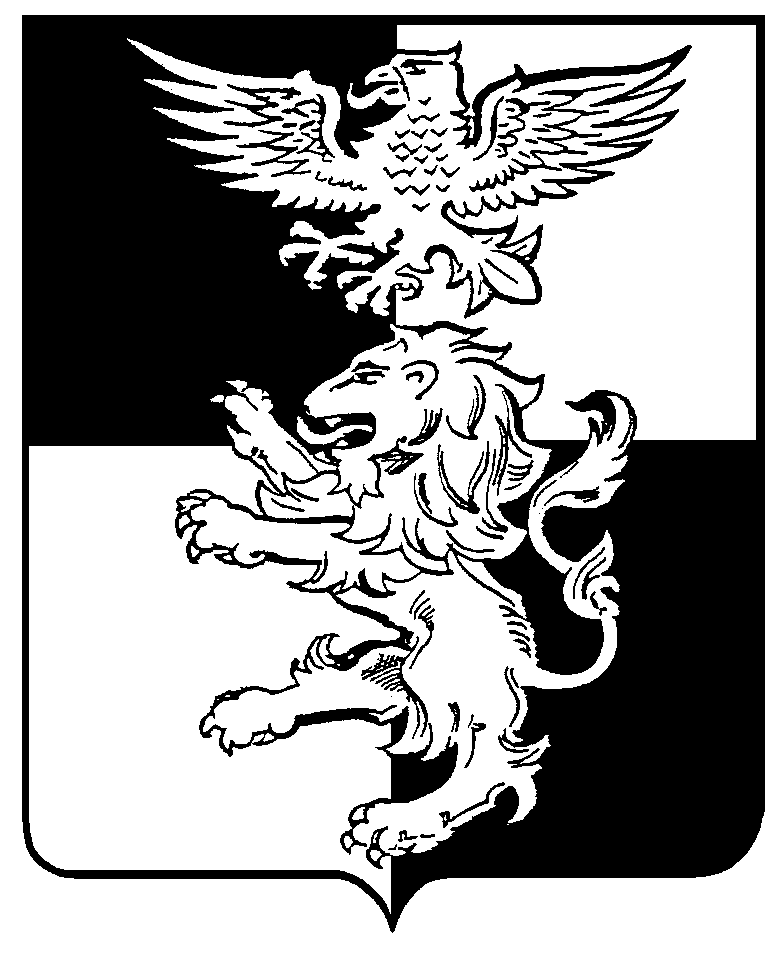 Белгородская область Российской ФедерацииМуниципальный совет Белгородского района двадцать восьмое заседание советарешение«21» августа 2020 года								                  № 260О внесении изменений в решение Муниципальногосовета Белгородского района от 30.11.2018 № 30 «Обутверждении порядка организации и проведения публичных слушаний, общественных обсуждений в муниципальномрайоне «Белгородский район»В соответствии со статьей 31 Градостроительного кодекса Российской Федерации от 29.12.2004 № 190-ФЗ, Федеральным законом от 06.10.2003 г.  № 131-ФЗ «Об общих принципах организации местного самоуправления в Российской Федерации» Муниципальный совет Белгородского района р е ш и л:1. Внести в решение Муниципального совета Белгородского района                         от 30.11.2018 № 30 «Об утверждении порядка организации и проведения публичных слушаний, общественных обсуждений в муниципальном районе «Белгородский район» (далее – Решение) следующее изменение:1.1. подпункт 4.6.3 пункта 4.6 Порядка организации и проведения публичных слушаний, общественных обсуждений в муниципальном районе «Белгородский район», утвержденного указанным Решением, изложить в новой редакции:«4.6.3. по проекту Правил землепользования и застройки – не менее одного                            и не более трех месяцев со дня опубликования такого проекта. В случае подготовки изменений в Правила землепользования и застройки               в части внесения изменений в градостроительный регламент, установленный                     для конкретной территориальной зоны – не более одного месяца».	2. Настоящее решение вступает в силу со дня его официального опубликования. 3. Опубликовать настоящее решение в газете «Знамя» и разместить                                       на официальном сайте органов местного самоуправления муниципального района «Белгородский район» Белгородской области www.belrn.ru.	4. 	Контроль за исполнением настоящего решения возложить на постоянную комиссию Муниципального совета района по вопросам жизнеобеспечения муниципального района, градостроительству и жилищно-коммунального хозяйства (Амельченко Ю.И.).Председатель Муниципального советаБелгородского района	            С.И. Тишин  